AFRICAN UNION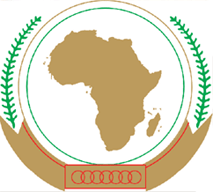 UNION AFRICAINE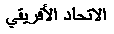 UNIÃO AFRICANAAddisAbaba, Ethiopia P.O. Box 3243 Téléphone: 251115511092 Fax: 251115510154                                            Site Internet:   www.africa-union.orgAddisAbaba, Ethiopia P.O. Box 3243 Téléphone: 251115511092 Fax: 251115510154                                            Site Internet:   www.africa-union.orgAddisAbaba, Ethiopia P.O. Box 3243 Téléphone: 251115511092 Fax: 251115510154                                            Site Internet:   www.africa-union.orgConcept IdentificationNote Name of OrganisationProject TitlePartners NameCountyTarget Population(disaggregated by sex)DurationPriority SectorCorresponding AWD ThemeBudget requestedDescriptionBeneficiaries(disaggregated by sex)Nature proposing  of InstitutionSustainability PlansDate of SubmissionContact Address(including email and cell phone address of responsible officer for the Project)